SommaireFRANçAISLANGUES VIVANTESARTS PLASTIQUESQUESTIONNER LE MONDEMATHEMATIQUESENSEIGNEMENT MORAL ET CIVIQUEC2 – FRANçAISC2 – LANGUES VIVANTESC2 – ARTS PLASTIQUESC2 – QUESTIONNER LE MONDEC2 – MATHEMATIQUESC2 – ENSEIGNEMENT MORAL ET CIVIQUE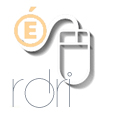 DSDEN du RhôneLe numérique dans les programmes de 2015Cycle 2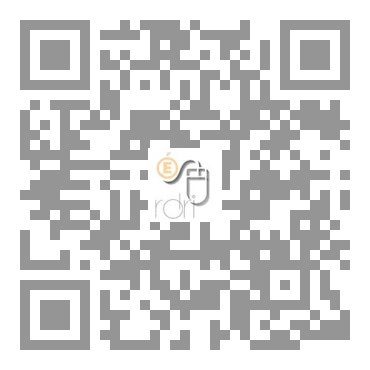 Compétences travailléesConnaissances et compétences associéesExemples de situations, d’activités et de ressources pour l’élèveDomaines de l’actuel B2iDomaines de l’actuel B2iDomaines de l’actuel B2iDomaines de l’actuel B2iDomaines de l’actuel B2iNouvelles compétencesCompétences travailléesConnaissances et compétences associéesExemples de situations, d’activités et de ressources pour l’élève1S’approprier un environnement informatique de travail 2Adopter une attitude responsable3Créer, produire, traiter, exploiter des données4S’informer, se documenter5Communiquer, échangerNouvelles compétencesLecture et compréhension de l’écrit- Identifier des mots de manière de plus en plus aisée- Activités nombreuses et fréquentes sur le code : exercices, « jeux » notamment avec des outils numériquesEcriture- Copier de manière experte : maniement du traitement de texte pour la mise en page de courts textes- Tâches de copie et de mise en page des textes dans des situations variées et avec des objectifs clairs qui justifient les exigences (pouvoir se relire, être lu)Ecriture- Produire des écrits en commençant à s’approprier une démarche- Dispositifs d’écriture collaborative- Variété de formes textuelles : […] courriels, contributions à des blogs, etc.Ecriture- Réviser et améliorer l’écrit qu’on a produit- Activités permettant de s’habituer à intervenir sur des textes […] d’abord effectuées de façon collective, notamment au moyen du TBI, puis individuelle ; modifications d’écrits réalisés sur traitement de texte- Repérage des erreurs à l’aide du correcteur orthographique, une fois le texte rédigéEtude de la langue (grammaire, orthographe, lexique)- étendre ses connaissances lexicales, mémoriser et réutiliser des mots nouvellement appris- Utilisation du dictionnaire dès le CE1 ; usage des formes électroniques encouragéActivités langagièresAttendus de fin de cycleExemples de situations, d’activités et de ressources pour l’élèveDomaines de l’actuel B2iDomaines de l’actuel B2iDomaines de l’actuel B2iDomaines de l’actuel B2iDomaines de l’actuel B2iNouvelles compétencesActivités langagièresAttendus de fin de cycleExemples de situations, d’activités et de ressources pour l’élève1S’approprier un environnement informatique de travail 2Adopter une attitude responsable3Créer, produire, traiter, exploiter des données4S’informer, se documenter5Communiquer, échangerNouvelles compétencesComprendre l’oral- Comprendre des mots familiers et des expressions très courantes […]- Activités d’exposition à la langue dans divers contextes culturellement identifiables, correspondant aux préoccupations des élèves de cet âge, en utilisant les outils numériquesS’exprimer oralement en continu- Utiliser des expressions et des phrases simples pour se décrire, décrire le lieu d’habitation et les gens de l’entourage- Activités permettant l’utilisation de la langue dans des situations analogues à des situations déjà rencontrées. Les élèves analysent et évaluent leur propre pratique de la langue et celle de leurs camarades en direct ou à partir d’enregistrements sonoresPrendre part à une conversation- Poser des questions simples sur des sujets familiers ou sur ce dont on a immédiatement besoin, ainsi que répondre à de telles questions- Enregistrement et réécoute de ce que l’on dit afin d’analyser et évaluer sa propre pratique de la languePrendre part à une conversation- Poser des questions simples sur des sujets familiers ou sur ce dont on a immédiatement besoin, ainsi que répondre à de telles questions- Echanges électroniques dans le cadre de projets, d’un travail autour de l’album de jeunesse, de comptines, de chants et de poèmesThématiquesConnaissances et compétences associéesExemples de situations, d’activités et de ressources pour l’élèveDomaines de l’actuel B2iDomaines de l’actuel B2iDomaines de l’actuel B2iDomaines de l’actuel B2iDomaines de l’actuel B2iNouvelles compétencesThématiquesConnaissances et compétences associéesExemples de situations, d’activités et de ressources pour l’élève1S’approprier un environnement informatique de travail 2Adopter une attitude responsable3Créer, produire, traiter, exploiter des données4S’informer, se documenter5Communiquer, échangerNouvelles compétencesLa représentation du monde- Employer divers outils, dont ceux numériques, pour représenter- Explorer des outils et des supports connus, en découvrir d’autres, y compris numériquesLa narration et le témoignage par les images- Réaliser des productions plastiques pour raconter, témoigner- Témoigner en réalisant des productions pérennes ou éphémères données à voir par différents médias : murs de l’école, lieu extérieur, blog…ThématiquesConnaissances et compétences associéesExemples de situations, d’activités et de ressources pour l’élèveDomaines de l’actuel B2iDomaines de l’actuel B2iDomaines de l’actuel B2iDomaines de l’actuel B2iDomaines de l’actuel B2iNouvelles compétencesThématiquesConnaissances et compétences associéesExemples de situations, d’activités et de ressources pour l’élève1S’approprier un environnement informatique de travail 2Adopter une attitude responsable3Créer, produire, traiter, exploiter des données4S’informer, se documenter5Communiquer, échangerNouvelles compétencesQuestionner le mode du vivant, de la matière et des objets : Commencer à s’approprier un environnement numérique- Décrire l’architecture simple d’un dispositif informatique- Avoir acquis une familiarisation suffisante avec le traitement de texte et en faire un usage rationnel (en lien avec le français)- Observer les connexions entre les différents matérielsQuestionner le mode du vivant, de la matière et des objets : Commencer à s’approprier un environnement numérique- Décrire l’architecture simple d’un dispositif informatique- Avoir acquis une familiarisation suffisante avec le traitement de texte et en faire un usage rationnel (en lien avec le français)- Familiarisation progressive par la pratique, usage du correcteur orthographique- Mise en page, mise en forme de paragraphes, supprimer, déplacer, dupliquer- Saisie, traitement, sauvegarde, restitutionQuestionner l’espace et le temps : Situer un lieu sur une carte ou un globe ou sur un écran informatique- Identifier des représentations globales de la Terre et du monde- Situer les espaces étudiés sur une carte ou un globe- Repérer la position de sa région, de la France, de l’Europe et des autres continents- Cartes, cartes numériques, planisphères, globe comme instruments de visualisation de la planète pour repérer la présence des océans, des mers, des continents, de l’équateur et des pôles…Explorer les organisations du monde : Comparer des modes de vie- Comparer des modes de vie […] à différentes époques ou différentes cultures- Documents, documents numériques, documentaires, témoignagesDomainesConnaissances et compétences associéesExemples de situations, d’activités et de ressources pour l’élèveDomaines de l’actuel B2iDomaines de l’actuel B2iDomaines de l’actuel B2iDomaines de l’actuel B2iDomaines de l’actuel B2iNouvelles compétencesDomainesConnaissances et compétences associéesExemples de situations, d’activités et de ressources pour l’élève1S’approprier un environnement informatique de travail 2Adopter une attitude responsable3Créer, produire, traiter, exploiter des données4S’informer, se documenter5Communiquer, échangerNouvelles compétencesEspace et géométrie : (Se) repérer et (se) déplacer en utilisant des repères- Coder et décoder pour prévoir, représenter et réaliser des déplacements dans des espaces familiers, sur un quadrillage, sur un écran- Programmer les déplacements d’un robot ou ceux d’un personnage sur un écranReconnaître, nommer, décrire, reproduire quelques solides- Décrire et comparer des solides en utilisant le vocabulaire approprié- Initiation à l’usage d’un logiciel permettant de représenter les solides et de les déplacer pour les voir sous différents anglesLe droit et la règle : des principes pour vivre avec les autresLe droit et la règle : des principes pour vivre avec les autresLe droit et la règle : des principes pour vivre avec les autresLe droit et la règle : des principes pour vivre avec les autresLe droit et la règle : des principes pour vivre avec les autresLe droit et la règle : des principes pour vivre avec les autresLe droit et la règle : des principes pour vivre avec les autresLe droit et la règle : des principes pour vivre avec les autresLe droit et la règle : des principes pour vivre avec les autresConnaissances, capacités et attitudes viséesObjets d’enseignementExemples de situations, d’activités et de ressources pour l’élèveDomaines de l’actuel B2iDomaines de l’actuel B2iDomaines de l’actuel B2iDomaines de l’actuel B2iDomaines de l’actuel B2iNouvelles compétencesConnaissances, capacités et attitudes viséesObjets d’enseignementExemples de situations, d’activités et de ressources pour l’élève1S’approprier un environnement informatique de travail 2Adopter une attitude responsable3Créer, produire, traiter, exploiter des données4S’informer, se documenter5Communiquer, échangerNouvelles compétences- Respecter les autres et les règles de la vie collective- Participer à la définition de règles communes dans le cadre adéquatLes droits et les devoirs de l’enfant et de l’élève (la charte d’usage des Tuic de l’école)Discussion à visée philosophique : les droits et les devoirs de l’élève